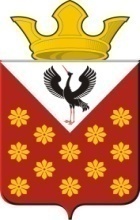                                                  Российская  ФедерацияСвердловская областьБайкаловский районПостановлениеглавы Краснополянского сельского поселенияот  21 мая  2019 года № 73Об итогах отопительного сезона 2018/2019 года и подготовке жилищного фонда, объектов социального, культурно-бытового назначения и коммунального хозяйства к работе в осенне-зимний период 2019/2020 года.          В соответствии с Федеральным законом от 06.10.2003 года № 131-ФЗ «Об общих принципах организации местного самоуправления в Российской Федерации», в целях подготовки жилищного фонда, объектов социального, культурно-бытового назначения и коммунального хозяйства к работе в осенне-зимний период 2019/2020 года ПОСТАНОВЛЯЮ:            1.  Принять к сведению информацию об итогах отопительного сезона 2018/2019 года (приложение № 1).            2. Утвердить план работ по подготовке жилищного фонда и объектов социального и культурного назначения к зиме 2019/2020 годов по    Краснополянскому сельскому поселению (приложение № 2).	3. Утвердить план мероприятий по подготовке к зимнему периоду   Краснополянского сельского поселения на 2019/2020 год  (приложение № 3).	4. Руководителям организаций, имеющих в собственности, оперативном управлении, хозяйственном ведении жилищный фонд, объекты социального назначения, представить графики ремонтно-восстановительных работ систем тепло-водоснабжения и имеющихся объектов. Данным руководителям  организаций создать запасы топлива, материально-технических ресурсов к отопительному периоду.	5. Проконтролировать целевое использование финансовых средств, запланированных и выделенных на подготовку жилищного фонда, объектов и сетей жилищно-коммунального хозяйства к отопительному сезону 2019/2020 года (ведущий специалист по бюджету Захарова Л.А.)	6. Контроль за выполнением настоящего постановления оставляю за собой.И. о. Главы Краснополянское сельское поселение	                А.Н. Снигирёв    Приложение № 1 к   постановлению главы Краснополянского сельского поселения от  21 мая 2019 года № 73ИНФОРМАЦИЯОБ ИТОГАХ ОТОПИТЕЛЬНОГО СЕЗОНА 2018/2019 ГОДА      Отопительный сезон начался с 15 сентября 2018 года. Постановление главы № 140 от 04.09.2018 года о начале отопительного сезона. Котельные работают на угольном и дровяном топливе. Запасы топлива были сделаны своевременно.    В течение всего отопительного сезона администрация МО Краснополянское сельское поселение осуществляет мониторинг функционирования систем жизнеобеспечения и работы предприятия ЖКХ поселения.     Аварийных ситуаций на котельных и тепловых сетях не происходило. Промерзаний водопроводных сетей не было. На подготовку к осенне-зимнему отопительному периоду социальных объектов было освоено 2,5 млн. рублей.  Отопительный сезон закончился 13.05.2019 года. Распоряжение № 52 от 08.05.2019 года.Приложение № 2 к   постановлению главы Краснополянского сельского поселения от  21 мая 2019 года № 73ПЛАНработ по подготовке жилищного фонда и объектов социального и культурного назначения к зиме 2019/2020 годов по Краснополянскому сельскому поселениюПриложение № 3 к   постановлению главы Краснополянского сельского поселения от 21 мая 2019 года № 73 ПЛАНмероприятий по подготовке жилищного фонда, объектов социальной сферы, коммунального и электроэнергетического комплексов Свердловской области к работе в осенне-зимний период 2019/2020 года№ п/пМероприятияМесто расположения объектаСтоимость работ    (тыс. руб.)    Ответственный   Примечание   1.Строительство водопровода.с. Краснополянское, ул. 8-е Марта, ул. Ленина 1504,841     Снигирёв А.Н. зам. главы по вопросам ЖКХ    Май - Июнь   2.Строительство водопровода.д. Игнатьева, ул. Южная1918,181Снигирёв А.Н. зам. главы по вопросам ЖКХ    Июнь - Июль   3.Капитальный ремонт водонапорной башни.с. Краснополянское по ул. Техническая2523,601. Снигирёв А.Н. зам. главы по вопросам ЖКХ     Июнь - Июль   4.Капитальный ремонт водонапорной башни.д. Береговая2523,601. Снигирёв А.Н. зам. главы по вопросам ЖКХ     Июнь - ИюльИТОГО:8 470,224№ п/пНаименование мероприятияСрок исполненияОтветственный исполнитель12341.Подведение итогов отопительного сезона 2018/2019 года, подготовка планов мероприятий  по подготовке к работе в осенне-зимний период 2019/2020 года с учётом имевших место недостатков в предыдущем отопительном сезоне и обязательным проведением гидравлических и тепловых испытаний тепловых сетейдо 01.06.2019Администрация МО Краснополянское сельское поселение2.Представление в Управление Государственной жилищной инспекции Свердловской области:Администрация МО Краснополянское сельское поселениепланов-графиков подготовки жилищного фонда и его инженерного оборудования к отопительному периоду 2019/2020 годадо 01.06.2019 Администрация МО Краснополянское сельское поселениеграфиков отключения коммунальных услуг  в связи с подготовкой жилищного фонда к отопительному периодудо 01.06.2019Администрация МО Краснополянское сельское поселениекопий программ проведения проверок готовности потребителей тепловой энергии, теплоснабжающих и теплосетевых организаций к отопительному периоду, утверждённых руководителем (заместителем руководителя) органа местного самоуправлениядо 01.06.2019 Администрация МО Краснополянское сельское поселение3.Составление и согласование с поставщиками топливно-энергетических ресурсов графиков закладки топлива на склады электростанций и обеспечение их выполнениядо 01.06.2019 в течение года Руководители  учреждений   4.Составление и согласование с поставщиками топливно-энергетических ресурсов графиков равномерных поставок котельного топлива на котельные и склады муниципальных образований и организаций, обеспечивающих теплоснабжение жилищного фонда и объектов социальной сферы, и обеспечение их выполнениядо 01.06.2019 в течение годаАдминистрация МО Краснополянское сельское поселение5.Формирование необходимого запаса материально-технических ресурсов для ликвидации аварийных ситуаций в жилищном фонде, на объектах и сетях коммунальной инфраструктурыдо 15.09.2019Администрация МО Краснополянское сельское поселение, руководители  учреждений   6.Формирование на начало отопительного сезона стодневного запаса топлива на котельных, обеспечивающих  теплоснабжение жилищного фонда и объектов социальной сферыдо 15.09.2019Администрация МО Краснополянское сельское поселение, руководители  учреждений   7.Подготовка специальной техники и механизмов муниципальных предприятий жилищно-коммунального хозяйства к работе в осенне-зимний период, создание необходимого запаса горюче-смазочных материалов и материально-технических ресурсовдо 01.11.2019Администрация МО Краснополянское сельское поселение, руководители  учреждений   8.Представление и сбор информации:Администрация МО Краснополянское сельское поселение, руководители  учреждений   1) о планировании работ по подготовке к эксплуатации в зимних условиях жилищного фонда, теплоисточников и  инженерных сетей до 01.06.2019Администрация МО Краснополянское сельское поселение, руководители  учреждений   2) о графиках отключения в жилищном фонде коммунальных услуг в период подготовки жилищного фонда и коммунальных сетей к зимедо 01.06.2019Администрация МО Краснополянское сельское поселение, руководители  учреждений   3) о выполнении графиков завоза топлива в организации, обеспечивающие теплоснабжение жилищного фонда и объектов социального назначения, и на электростанции Свердловской областиеженедельно, с 01.07.2019Администрация МО Краснополянское сельское поселение, руководители  учреждений   4) о подготовке муниципальных образований, расположенных на территории Свердловской области, к отопительному сезону 2019/2020 года по форме 1-ЖКХ (зима)к 02 и 17 числу месяца, с июля по ноябрь 2019 годаАдминистрация МО Краснополянское сельское поселение, руководители  учреждений   5) о выполнении работ по подготовке      жилищного фонда, котельных, инженерных сетей и их замене в муниципальных образованиях, расположенных на территории Свердловской области еженедельно,  по четвергам с августа по ноябрь 2019 годаАдминистрация МО Краснополянское сельское поселение, руководители  учреждений   6) о создании на котельных нормативного запаса резервного  топлива ежеквартально,к 01 числу первого месяца квартала  Администрация МО Краснополянское сельское поселение, руководители  учреждений   7) о создании запаса материально-технических ресурсов для ликвидации аварийных ситуаций в жилищном фонде, на объектах и сетях коммунальной инфраструктурыежемесячно,к 05 числу месяца, следующего за отчётнымАдминистрация МО Краснополянское сельское поселение, руководители  учреждений   8) о технической готовности жилищного фонда и котельных к началу отопительного сезона   к 15.09.2019Администрация МО Краснополянское сельское поселение, руководители  учреждений   9) о выдаче паспортов готовности к отопительному сезону на жилищный фондеженедельно, 
с августа по октябрь 2019 годаАдминистрация МО Краснополянское сельское поселение, руководители  учреждений   10) о выдаче актов готовности к отопительному сезону на котельные, обеспечивающие теплоснабжение жилищного фондаеженедельно, 
с августа по ноябрь 2019 годаАдминистрация МО Краснополянское сельское поселение, руководители  учреждений   9.Проверка готовности жилищного фонда к эксплуатации в осенне-зимний период с оформлением паспортов готовности (Правила и нормы технической эксплуатации жилищного фонда, утверждённые постановлением Государственного комитета Российской Федерации по строительству и жилищно-коммунальному комплексу 
от 27.09.2003 № 170)до 15.09.2019Администрация МО Краснополянское сельское поселение, руководители  учреждений   10.Проверка готовности потребителей тепловой энергии, теплоснабжающих и теплосетевых организаций муниципальных образований, расположенных на территории Свердловской области, к работе в осенне-зимний период с составлением актов и выдачей паспортов готовности (в соответствии с приказом Министерства энергетики Российской Федерации от 12.03.2013 № 103 «Об утверждении Правил оценки готовности к отопительному периоду») август -  ноябрь 2019 годаАдминистрация МО Краснополянское сельское поселение, руководители  учреждений   